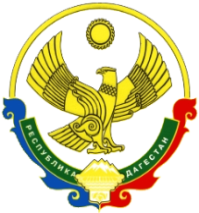 МУНИЦИПАЛЬНОЕ ОБРАЗОВАНИЕ«ШАМИЛЬСКИЙ  РАЙОН»РЕСПУБЛИКА ДАГЕСТАНМУНИЦИПАЛЬНОЕ КАЗЕННОЕ ОБРАЗОВАТЕЛЬНОЕ УЧРЕЖДЕНИЕ«ТЛЯХСКАЯ СРЕДНЯЯ ОБЩЕОБРАЗОВАТЕЛЬНАЯ ШКОЛА» e-mail: tlyah2018@mail.ru               368436 РД Шамильский район с. Тлях             тел. 8 961-835-73-53ПРИКАЗ № ____                                                                                              от 09. 04. 2021г.«О проведении итогового сочинения  для  обучающихся 11  классов МКОУ «Тляхская СОШ»  в 2020-2021 учебном году»        В соответствии  с приказом Министерства образования и науки Республики Дагестан   от 8.04.2021г. № 05-02-169/21 «О внесении изменений в пункт 1,2 приказа Министерства образования и науки Республики Дагестан от 28.10.2020г. №2205-05/20 «О сроках и местах регистрации для участия в итоговом сочинении (изложения), сроках проведения итогового сочинения(изложения) , местах информирования о результатах итогового сочинения(изложения) в Республике Дагестан в 2020/2021 учебном году»В связи с изложеннымПРИКАЗЫВАЮ:1.  Провести  итоговое сочинение в 11 классе 15.04.2021 г. в 10.00. в  кабинете № 32.  Назначить ответственными за организацию и проведение итогового сочинения заместителя директора по УВР Исаева М.И.3. Исаеву М.И.: 3.1. Организовать информирование обучающихся 11 класса и их родителей (законных представителей), по вопросам организации и проведения  итогового сочинения путем проведения собраний для обучающихся и их родителей, размещения информации об условиях написания итогового сочинения на официальном сайте школы;3.2.  Организовать проведение регистрации обучающихся для участия в итоговом сочинении; 3.3. Обеспечить готовность и безопасные условия проведению пробного итогового сочинения ;3.4. Организовать создание экспертной комиссии, осуществляющей проверку итогового сочинения в школе; 3.5. Обеспечить техническую поддержку проведения итогового сочинения в соответствии с установленными требованиями;3.6. Обеспечить проведение  итогового сочинения в МКОУ «Тляхская СОШ»  15.04.2021 года в соответствии с утвержденными рекомендациями;3.7.  Обеспечить обучающихся необходимым количеством черновиков со штампом образовательной организации;3.8. Обеспечить членов комиссии по проведению итогового сочинения инструктивными материалами; 3.9.  Классным руководителям провести разъяснительную работу с учащимися 11-х классов4.   Назначить ответственными  за организационно – технологическое сопровождение итогового сочинения  координатора  ГИА  Исаева М.И. и руководителя МО учителей русского языка  Гаджиеву Х.А.5.   Исаеву М.И и Гаджевой Х.А.: 5.1.  Обеспечить информационно-технологическую помощь в организации и проведении итогового сочинения; 5.4. Довести настоящий приказ до всех участников образовательных отношений путём его размещения на официальном сайте образовательной организации в сети «Интернет». Разместить методические, информационные и справочные материалы на официальном сайте образовательной организации в сети ИНТЕРНЕТ в целях своевременного информирования обучающихся, родителей/законных представителей обучающихся.6.  Создать комиссию для проведения итогового сочинения в составе:
6.1. Исаев М.И. – председатель комиссии по проведению  итогового
сочинения;
6.2.  Члены комиссии:Гусейнова Р.Г.- учитель русского языка и литературы ( ответственная за аудиторию №3);
7. Назначить ответственной   за проверку итоговых сочинений  Гаджиеву Х.А., руководителя ШМО учителей  русского языка и литературы.Экспертам изучить и руководствоваться в работе при подготовке к проведению итогового сочинения методическими материалами, рекомендованными Федеральной службой по надзору в сфере образования и науки от 24.09.2020 №05-86:- Методические материалы, критерии оценивания;- Рекомендации по организации и проведению сочинения (изложения);-Критерии оценивания сочинения организациями, реализующими образовательные программы среднего общего образования;- Особенности формулировок тем сочинения.8. Назначить организатором  в аудиториях:Баулову М.А., учителя начальных классов в каб.3;9. На время проведения итогового сочинения назначить дежурными следующих учителей: Магомедову М.Г.10. Библиотекарю Гамзатовой П.Г. обеспечить обучающихся 11-х классов орфографическими словарями при проведении  итогового сочинения. 11. До 24.04.2021г. провести анализ результатов по работам11. Контроль исполнения настоящего приказа возложить на зам. директора по УВР Исаева М.И..   Директор МКОУ «Тляхская СОШ »   _______________Гусейнов М.М.